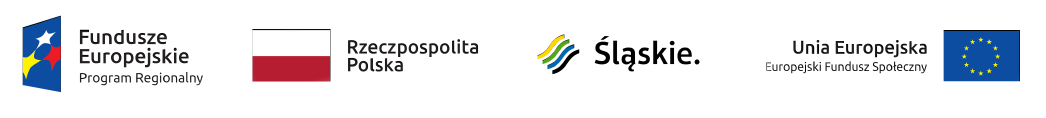 Deklaracja uczestnictwa w projekcie 
pn. Kształtowanie kompetencji kluczowych i umiejętności uniwersalnych uczniów ze szkół podstawowych Gminy ŁazyJa, niżej podpisana/ny ....................................................................................................................................(imię i nazwisko)deklaruję udział w Projekcie „.Kształtowanie kompetencji kluczowych i umiejętności uniwersalnych uczniów ze szkół podstawowych Gminy Łazy”, realizowanym przez Gminę Łazy w ramach Regionalnego Programu Operacyjnego Województwa Śląskiego na lata 2014 - 2020 współfinansowanego przez Unię Europejską ze środków Europejskiego Funduszu Społecznego dla osi priorytetowej XI. Wzmocnienie potencjału edukacyjnego, działania 11.1. Ograniczenie przedwczesnego kończenia nauki szkolnej oraz zapewnienie równego dostępu do dobrej jakości edukacji elementarnej, kształcenia podstawowego i średniego, poddziałania 11.1.4. Poprawa efektywności kształcenia ogólnego – konkursZobowiązuję się do systematycznego udziału w formach wsparcia, które zostaną mi przydzielone.
Wyrażam zgodę na poddanie się badaniom ewaluacyjnym w trakcie realizacji projektu oraz po jego zakończeniu.

Oświadczam, że zostałam/em poinformowana/y, że projekt jest współfinansowany przez Unię Europejską w ramach Europejskiego Funduszu Społecznego.

Świadomy/a odpowiedzialności karnej za składanie fałszywego oświadczenia zgodnie z art. 233 ustawy z dnia 6 czerwca 1997 r. Kodeks karny (Dz.U. 2018 poz. 1600) oświadczam, że podane przeze mnie dane w  formularzu rekrutacyjnym (Formularz rekrutacyjny zakres danych koniecznych do wprowadzenia w systemie LSI w zakresie uczestników/uczestniczek projektu) są zgodne z prawdą i stanem faktycznym.  …………………………………….         ……………………………………………………………    Data/ Podpis uczestnika projektu                      Data/ Podpis rodzica/ prawnego opiekuna osoby niepełnoletniejOświadczenie uczestnika projektuW związku z przystąpieniem do projektu pn. „Kształtowanie kompetencji kluczowych                          i umiejętności uniwersalnych uczniów ze szkół podstawowych Gminy Łazy” przyjmuję do wiadomości, iż:
1. Administratorem moich danych osobowych jest Zarząd Województwa Śląskiego, 
z siedzibą przy ul. Ligonia 46, 40- 037 Katowice, adres email: kancelaria@slaskie.pl , strona internetowa: bip.slaskie.pl.
2. Została wyznaczona osoba do kontaktu w sprawie przetwarzania danych osobowych, adres email:daneosobowe@slaskie.pl .
3. Moje dane osobowe będą przetwarzane w celu obsługi ww. projektu, dofinansowanego ze środków Regionalnego Programu Operacyjnego Województwa Śląskiego na lata 2014-2020 (RPO WSL), w szczególności:
1. udzielenia wsparcia
2. potwierdzenia kwalifikowalności wydatków
3. monitoringu
4. ewaluacji
5. kontroli
6. audytu prowadzonego przez upoważnione instytucje
7. sprawozdawczości
8. rozliczenia projektu
9. zachowania trwałości projektu
10. archiwizacji.
4. Podstawą prawną przetwarzania moich danych osobowych jest obowiązek prawny ciążący na administratorze (art. 6 ust. 1 lit. c oraz art. 9 ust.2 lit. g Rozporządzenia Parlamentu Europejskiego i Rady (UE) 2016/679 z dnia 27 kwietnia 2016 r. w sprawie ochrony osób fizycznych w związku z przetwarzaniem danych osobowych i w sprawie swobodnego przepływu takich danych oraz uchylenia dyrektywy 95/46/WE – dalej: RODO), wynikający z:art. 125 Rozporządzenia Parlamentu Europejskiego i Rady (UE) nr 1303/2013 z dnia 
17 grudnia 2013 r. ustanawiającego wspólne przepisy dotyczące Europejskiego Funduszu Rozwoju Regionalnego, Europejskiego Funduszu Społecznego, Funduszu Spójności, Europejskiego Funduszu Rolnego na rzecz Rozwoju Obszarów Wiejskich oraz Europejskiego Funduszu Morskiego i Rybackiego oraz ustanawiające przepisy ogólne dotyczące Europejskiego Funduszu Rozwoju Regionalnego, Europejskiego Funduszu Społecznego, Funduszu Spójności i Europejskiego Funduszu Morskiego i Rybackiego oraz uchylające rozporządzenie Rady (WE) nr 1083/2006 – dalej: Rozporządzenie ogólne;
b) art. 9 ust. 2 ustawy z dnia 11 lipca 2014 r. o zasadach realizacji programów w zakresie polityki spójności finansowanych w perspektywie finansowej 2014-2020.5. Moje dane osobowe zostały powierzone do przetwarzania Beneficjentowi realizującemu projekt -  Gmina Łazy, ul. Traugutta 15, 42-450 Łazy. 
6. Moje dane osobowe mogą być ujawnione osobom fizycznym lub prawnym, upoważnionym przez administratora lub Beneficjenta, w związku z realizacją celów o których mowa w pkt. 3, podmiotom upoważnionym na podstawie przepisów prawa, podmiotom realizującym badania ewaluacyjne lub inne działania związane z realizacją Regionalnego Programu Operacyjnego Województwa Śląskiego na lata 2014 - 2020 na zlecenie Instytucji Koordynującej, Instytucji Zarządzającej, Instytucji Pośredniczącej lub Beneficjenta, operatorowi pocztowemu lub kurierowi (w przypadku korespondencji papierowej), stronom i innym uczestnikom postępowań administracyjnych.
7. Moje dane osobowe będą przechowywane do czasu zamknięcia Regionalnego Programu Operacyjnego Województwa Śląskiego na lata 2014-2020 (art. 140 i 141 Rozporządzenia ogólnego), bez uszczerbku dla zasad regulujących pomoc publiczną oraz krajowych przepisów dotyczących archiwizacji dokumentów. 
8. Przysługuje mi prawo dostępu do treści swoich danych oraz prawo żądania ich sprostowania, usunięcia lub ograniczenia przetwarzania, a także prawo wniesienia skargi do Prezesa Urzędu Ochrony Danych Osobowych.
9. Administrator danych osobowych, na mocy art.17 ust. 3 lit. b RODO, ma prawo odmówić usunięcia moich danych osobowych.
10. Podanie przeze mnie danych osobowych jest wymogiem ustawowym, a konsekwencją ich niepodania będzie brak możliwości uczestnictwa w projekcie.
11. Moje dane osobowe nie będą wykorzystywane do zautomatyzowanego podejmowania decyzji, ani profilowania, o którym mowa w art. 22 RODO.Ponadto, w związku z uczestnictwem w projekcie: 
1. W ciągu 4 tygodni po zakończeniu udziału w projekcie udostępnię dane dot. mojego statusu na rynku pracy oraz informacje nt. udziału w kształceniu lub szkoleniu oraz uzyskania kwalifikacji lub nabycia kompetencji, potwierdzone stosownym dokumentem*.
2. W ciągu trzech miesięcy po zakończeniu udziału w projekcie udostępnię dane dot. mojego statusu na rynku pracy, potwierdzone stosownym dokumentem*.
3. Udostępnię informację o swojej sytuacji na rynku pracy firmom badawczym realizującym
ewaluacje/analizy/ekspertyzy na zlecenie Instytucji Koordynującej, Instytucji Zarządzającej, Instytucji Pośredniczącej lub Beneficjenta...............................................                         ................................................................
Miejscowość, data                                                         CZYTELNY PODPIS 
                                                                                UCZESTNIKA PROJEKTU**						………………………………………………
CZYTELNY PODPIS RODZICA/PRAWNEGO OPIEKUNA OSOBY NIEPEŁNOLETNIEJ*Niepotrzebne skreślić (wykreśla Beneficjent w zależności od ogłoszonego konkursu).
**W przypadku uczestnictwa osoby małoletniej oświadczenie powinno zostać podpisane przez jej prawnego opiekunaTytuł projektu  Kształtowanie kompetencji kluczowych 
i umiejętności uniwersalnych uczniów ze szkół podstawowych Gminy ŁazyNumer projektu  RPSL.11.01.04-24-0222/20Oś priorytetowa XI. Wzmocnienie potencjału edukacyjnegoDziałanie   11.1. Ograniczenie przedwczesnego kończenia nauki szkolnej oraz zapewnienie równego dostępu do dobrej jakości edukacji elementarnej, kształcenia podstawowego i średniegoPoddziałanie 11.1.4. Poprawa efektywności kształcenia ogólnego – konkursProgram OperacyjnyRegionalny Program Operacyjny Województwa Śląskiego na lata 2014-2020Realizujący projekt  Gmina ŁazyTermin realizacji projektu2021-08-01 - 2022-06-30